Bildung Unzensiert 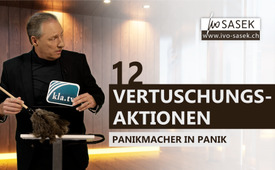 12 Vertuschungsaktionen - Panikmacher in Panik (von Kla.TV Gründer Ivo Sasek)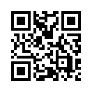 Wie sich eine Räuberbande auf und davon macht, wenn sie bei ihrem Geschäft ertappt wird, oder wie die verbrecherische Stasi kurz vor ihrem Untergang so viele belastende Akten wie nur möglich geschreddert hat, so befinden sich viele ranghöchste Panikmacher gerade selber im Panikmodus. Ivo Sasek lässt uns wieder einmal 12 solche Verbrecherkartelle höchsten Ranges bei ihren fluchtartigen Bemühungen beobachten. Sie sind gerade dabei, alle sensiblen Akten zu schreddern, um, wenn möglich, ihre Völkermorde und Anderes zu verbergen. Doch dazu dürfte es bereits zu spät sein, denn sie sind geortet worden.Anfangs der siebziger Jahre konnte ich als junger Lehrling einmal miterleben, wie sämtliche Spezialisten unserer Großgarage – und das waren echt krasse Profis – ein und denselben Motor mehrmals zerlegt und doch nicht zum Laufen gebracht hatten. Am Höhepunkt ihrer Ratlosigkeit angekommen, kam ein kleiner Lehrling daher gelatscht und meinte über die Köpfe der erschöpften Spezialisten hinweg etwas gelangweilt: Hat das Ding überhaupt Sprit im Tank? Und seht ihr, so peinlich und schmerzhaft diese Frage auch war – sie hat dennoch das Problem haargenau an der Wurzel getroffen. Dieses Ereignis lässt mich bis heute nicht mehr los - warum? - weil es mir zum Symbol für gewisse unlösbare Weltprobleme geworden ist und deren Ursache mitten ins Herz trifft. Das damals unlösbare Problem wurzelte nämlich genau dort, wo man es am allerwenigsten für möglich gehalten hatte. Wisst ihr, das allererste, was jeder auch noch so profane Automechaniker zu tun hat, bevor er in die Tiefe geht oder gar ganze Motoren zerlegt: Er hat den Kraftstoffzufluss zu prüfen. Aus welchem Grund auch immer damals sämtliche Spezialisten unserer Top-Garage davon ausgegangen waren, dass dieser Zufluss gewährt sei: von genau diesem falschen Attest an kamen logischerweise nur noch alle übrigen Möglichkeiten als Störungsquelle in Betracht. Und seht ihr, im Blick auf unsere Weltprobleme sieht es eben genauso aus.Selbst renommierteste Anführer und Spezialisten, welcher Gattung auch immer, gehen immer wieder davon aus, dass unsere gigantischen Weltprobleme zu allerletzt die Folge einer gezielten weltumspannenden Verschwörung sein könnten. Auf diese Diagnose sind sie derart versteift und fixiert, weil dieses Thema eben längst abgehakt wurde. Schon kurz vor dem Ersten Weltkrieg, als unser gesamtes Weltgefährt damals gleichsam mächtig stotterte, machten sich nämlich allerlei Spezialisten daran, diese Störung zu untersuchen. Da zeitgleich handfeste Verschwörungspläne ans Licht gekommen waren, prüfte „die Justiz“ zuerst einmal, ob das Stottern des gesamten Weltenmotors tatsächlich auf eine Verschwörung zurückzuführen sei. Um die Sache kurz zu machen: Weil gleichsam die besten Spezialisten diese Sache als Fälschung abgetan hatten, wurden die aufgeflogenen Verschwörungsschriften dann zur verbotenen Literatur erklärt – und damit war der Fall gleichsam abgehakt. Bildlich gesprochen sagte dieses Attest: „Das kann nicht die Ursache für das Stottern des Weltenmotors sein, denn der Kraftstoffzufluss wurde ja bereits geprüft.“ … Und kurz darauf begann alles haargenau so einzutreffen, wie es in diesen Verschwörungsschriften geplant war. Angefangen mit dem Ersten über den Zweiten Weltkrieg, der Großen Depression usw. bis zum heutigen Tag treffen immer noch zahllosere Details genauso ein, wie es in diesen vor über 120 Jahren verfassten Verschwörungsplänen geschrieben steht. Aber es ist verboten darüber zu reden, warum? Weil ja die obersten Spezialisten Entwarnung gegeben hatten. Und wer sucht denn auch nur schon einen z.B. verlorenen Schlüssel am selben Ort, wenn er ihn schon einmal dort gesucht und nicht gefunden hatte. Also schraubt man so lange zuerst an jeder anderen Schraube herum, zerlegt den ganzen Motor immer wieder aufs Neue, bevor man auch nur ein einziges Mal wieder an den ersten Punkt zurückgeht - an der ersten Schraube der Verschwörung dreht, versteht ihr? Aber, was nun, wenn der dahergelaufene Lehrling - hinsichtlich des blockierten Weltmotors etwa der laienhafte freie Aufklärer - eben doch Recht hat? Was, wenn sich eben doch Verschwörer eingeschlichen hatten? Was, wenn die schon von Anfang an selber die prüfende Instanz waren, die die aufgeflogenen Verschwörungsschriften an die Hand genommen und Entwarnung gegeben hatten? Das ist ja gerade die Raffinesse professioneller Verschwörer, dass sie alles so gründlich durchdacht und eingefädelt haben, dass ihre Trolle und eingeschlichenen Mitverschwörer eben vom 1. Akt an abgesichert sind. Hier kommen wir zu einem zentralen Kern des Problems. Stellt man einmal alle wirklich großen Krisen der gegenwärtigen Weltprobleme in eine Reihe und sucht immer nur nach dem gemeinsamen Nenner, der in jedem Bereich zu lawinenartigen Problemen geführt hat, dann wird man leicht fündig. Über solche Quervergleiche findet man nämlich unwiderlegbar heraus, dass die wesentlichsten Probleme, die wir hier unten haben, von immer ein und denselben Verschwörerkreisen geschürt und verursacht werden. Und nein, es ist weder ein einzelner Staatspräsident noch irgendeiner der uns bekannten Politiker. Diese sind immer nur und ausnahmslos die kleinen Marionetten in diesem fiesen Spiel. Untersucht man z. B. einmal nur gerade die großen roten Linien des Ukraine- oder Nahost-Krieges, wird sehr bald deutlich, wie bereits im Vorfeld jahrelange geheime und auch schweineteure, dafür aber umso gezieltere Vorbereitungen zu diesen Kriegen getroffen wurden. Wir von Kla.TV haben ausführliche Dokumentarfilme darüber gedreht. Diese Konflikte wurde m.a.W. geheimbundartig geschürt. Und schon mit diesem Hinweis müssen wir uns der Versuchung enthalten, hier in die Details abzugleiten – in das wie und warum und wozu. Nur jene Frage oder Feststellung ist vorerst von Bedeutung: Diejenige, die aufzeigt, dass diese Weichenstellungen und gezielten Angriffe von außen quasi durch eine unsichtbare Hand geschahen und noch am Geschehen sind. Ich will damit natürlich nicht behaupten, unser Weltenmotor würde schon allein durch die Beseitigung benannter Hauptursachen gleich wieder perfekt laufen und es seien dadurch auch gleich keine lockeren Schrauben mehr vorhanden. Ich behaupte aber, dass der Weltenmotor erst nach dieser Wurzelbehandlung überhaupt erst wieder zu laufen beginnt und die ewig sinnlose Symptombekämpfung ihren ersten Abschluss finden kann. Das behaupte ich.Wie wir in zahlreichen Kla.TV-Dokumentation nachgewiesen haben, existiert nun einmal tatsächlich eine weltweite Vernetzung von freimaurerischen, satanistisch orientierten Logen, die aus dem Hinterhalt heraus allsämtliche gegenwärtigen Krisen angezettelt haben. Wir haben das nachgewiesen. Angefangen von Finanzkrisen über Pandemien, Kriegstreibereien und Bildungszwänge etc. Überall zeigt sich unzweideutig der rote Faden dieser weltweiten Verschwörung. Da liegt ein kompletter, fertiger Plan der Chaos-Bildung, das sie Chaos-Management nennen, von der Erniedrigung und Verarmung ganzer Völker, aber auch Reduzierung, Nihilisierung und Entnationalisierung der Völker usw. in allen Farben vor. Und wenn du jetzt fragst, wie in aller Welt sie solche Ungeheuerlichkeiten zustande bringen könnten – es ist ganz einfach: Sie verwirklichen eben immer das genaue Gegenteil von dem, was sie uns versprechen und vorschwärmen. Daneben verblassen selbst die gewohnten haarsträubenden Widersprüche amerikanischer Präsidenten. Am vielleicht deutlichsten hat Kla.TV diesen Fakt gerade an dem hochaktuellen Beispiel der freimaurerischen Agenda 2030 mit ihren 17 wohlklingenden Zielen herausgearbeitet - wohlklingend, ja! Für alle, die die dahinterliegende nachhaltige Zerstörung erkennen und verstehen wollen, ist genau diese Sendung daher ein wirkliches Muss: www.kla.tv/28306. Sie veranschaulicht Dir, wie über das World Economic Forum, das WEF gleichsam eine unsichtbare Hand über die Welt kommt und in jeden einzelnen Bereich unseres Lebens eingreift. Diese unsichtbare Hand, die ja schon seit Jahrzehnten die ganze Welt durchschüttelt, treibt ihre 17 Welt-Umgestaltungspläne gerade jetzt mit brachialer Gewalt ihrem Ziel entgegen. Ordnung aus ihrem selbst inszenierten Chaos ist ihre wahre Losung. Wie jemand kürzlich trefflich dargelegt hat, verhält es sich mit den Völkern untereinander, wie es sich etwa zwischen roten und schwarzen Ameisen verhält. Eine übrigens falsche Ableitung besagt nämlich, dass wir Menschen uns, aufgrund unserer verschiedensten Interessen, immer gegenseitig bekämpfen müssen, und zwar so, wie sich schwarze und rote Ameisen von Natur aus gegenseitig angreifen und bekämpfen. Das stimmt aber gar nicht, wie ein Experiment gezeigt hat. Man hat nämlich gezielt rote und schwarze Ameisen einmal zusammen in ein verschlossenes Glas gesteckt, um zu sehen, wie sie sich jetzt verhalten. Erstaunlicherweise haben sie sich gegenseitig akzeptiert und in Ruhe gelassen. Aber jetzt kommt‘s: Dann hat jemand dieses Glas genommen und durchgeschüttelt - von aussen, ja. Genau von diesem Moment an fühlten sich die roten von den schwarzen und die schwarzen fühlten sich von den roten Ameisen angegriffen. Sie haben den unsichtbaren Feind nicht gesehen. So gingen sie in blinder Selbstverteidigung aufeinander los, bissen und töteten sich gegenseitig. Und seht ihr: Genau so verhält es sich letztlich hinsichtlich des Kampfes von links gegen rechts oder des Proletariats gegen den Mittelstand usw. Vergesst nie, wir haben das bewiesen, dass sowohl Marx als auch Lenin, Trotzki, Stalin usw. alles abgesandte „Völker-Glas-Schüttler“ der Hochgrad-Freimaurerei waren, sie waren alles Freimaurer, die im Dienste der Rothschilds deren einzig bedrohlichen Rivalen, den Mittelstand, aufzureiben hatten. Und beachtet auch, dass dasselbe Spiel zwischen den Russen und Ukrainern, den Palästinensern und Israelis und umgekehrt läuft. Über Jahrhunderte hinweg war doch nachweislich eine friedliche Koexistenz zwischen gerade eben erwähnten Brudervölkern möglich - haben wir doch erlebt. Sie konnten von Natur aus friedlich nebeneinander existieren, wie schwarze und rote Ameisen. Bis dann eben diese Hand kam, die geschüttelt hat. Keinesfalls müssen wir Menschen uns gegenseitig bekämpfen, egal wie unterschiedlich wir auch sein mögen, meint das. Sind wir doch alle von Natur aus Organe an ein und demselben Körper. Wir ergänzen uns lediglich gegenseitig, das ist es, selbst wenn wir gezwungenermaßen in denselben Gläsern, sprich Landesgrenzen leben müssen. Sobald aber eine für uns nicht sichtbare Hand diese „Völker-Gläser“ schüttelt, gezielt schüttelt, sprich, wenn hinterhältige, verschwörerische Geheimbundkreise damit beginnen, uns gezielt gegeneinander aufzuhetzen, dann erscheinen uns selbst unsere kostbarsten Unterschiede plötzlich wie gefährliche Rivalen - so sieht es aus. Und obgleich dies bloß eine diabolisch sinnliche Täuschung ist, beginnen wir dann aufeinander loszugehen und bekämpfen uns gegenseitig – wenn es sein muss bis aufs Blut. Hierin findet sich eigentlich der rote Faden zu fast allen bislang unlösbaren Weltproblemen. Hier findet sich der Hauptgrund, warum wir hier unten bis ins Endlose debattieren und einander in blinder Wut gegenseitig bekämpfen, ja bis hin in zahllos aufgestachelte Kleinkriege und Großkriege uns verwickeln. Wir sollten uns künftig unbedingt gemeinsam darauf besinnen und uns darüber klar werden, wer genau diese unsichtbare Hand hier verkörpert, die unser Welten-Glas ständig schüttelt. Tun wir das nicht, werden wir noch eine Million weitere Bücher und Schriften verfassen müssen: Tragödien von Einzelschicksalen bis zu Völkerschicksalen, die in allen Farben beschreiben, was alles für Streitereien und Komplikationen entstehen, wenn diese schwarzen auf die roten und umgekehrt die roten auf die schwarzen losgehen. Aber es sind dann ja alles nur Symptombekämpfungen - das ist das Problem. Symptome gibt es eine Million, aber eine Wurzel gibt es nur eine. Ständig landen ganze Stapel Beschreibungen von solchen Nebenschauplatz-Kämpfen auf meinem Schreibtisch. Und jedes beschriebene Unrecht, jeder Streit, aber auch jede Tötung wird darin stets korrekt beschrieben. Jeder Schrei ist potenziell hundert Prozent berechtigt. Doch wird auf diesem Weg der bloßen Symptom-Bekämpfung ein einziges Problem immer größer. Wisst ihr welches? Immer mehr Millionen oder gar Milliarden Menschen werden so lange quer durcheinander schreien, und die unaufhörlichen Spaltungen werden so lange kein Ende nehmen, wie wir diese 1ne unsichtbare Hand, die unser Welten-Glas beständig durchschüttelt, nicht in vereinter Kraft zur Kapitulation gezwungen haben. Sprich, die betrogene Weltgemeinschaft kann diese Verschwörerbande nur dann von allen Schalthebeln der Welt entfernen, wenn sie zuvor dieses falsche Attest erkannt und widerrufen hat. Denn all unsere wirklich großen gegenwärtigen Weltprobleme werden tatsächlich geschürt, versteht ihr? Verschwörung! Die entstehen nicht einfach so, die Weltprobleme. Die Covid-Plandemie zum Beispiel wurde mit langer Hand von genau dieser Sorte Mensch geplant, ebenso die Finanzkrisen, ebenso verschiedenste Kriege und Umweltkatastrophen. Kann man den ganzen Tag aufzählen. Schon verschiedenste Revolutionen uralter Zeit gehen auf ihr Konto, wie wir in verschiedenen Dokumentationen unwiderlegbar nachgewiesen haben. Hier könnte man noch gar manche Weltproblematik in eine Reihe stellen und müsste immer wieder attestieren: Es ist ein und dieselbe unsichtbare Hand! Es sind immer wieder ein und dieselben Drahtzieher aus den Geheimbünden der Freimaurerei, die über ihre Geheimdienste und eingeschlichenen Trolle unser Welten-Glas schütteln. Und dies tun sie, um die Völkerschaften ganz gezielt gegeneinander aufzuhetzen, um auch jede Aufklärungs-Synergie zu spalten und die Welt dadurch unregierbar zu machen. Solange wir also deren Einfluss nicht durchschauen und gemeinsam durchbrechen, werden wir einander nie ausreichend dienen und akzeptieren können, behaupte ich - schon gar nicht werden wir irgend in Ruhe gelassen von dieser Bande. Die gute Nachricht ist nun, dass sich, entgegen aller Verschwörungs-Aktivitäten, dennoch so viel Aufklärungslicht bündeln und durchsetzen konnte, dass unter den Geheimbündlern eine Panik ausgebrochen ist – und zwar weltweit. Das ist die gute Nachricht. Und wie sich eine Räuberbande auf und davon macht, wenn sie sich umzingelt und ertappt fühlt, oder wie die verbrecherische Stasi kurz vor ihrem Untergang so viele ihrer Akten wie nur möglich geschreddert hat, so ist gerade ein hübscher Anteil des zuvor benannten Verbrecher-Regimes dabei, seine Akten zu schreddern, um dadurch seine Untaten zu verbergen. Aber ich sage, dazu dürfte es bereits zu spät sein. Ich stelle jetzt nämlich wieder ein paar solche Völkermord-Abteilungen in eine Reihe –  zwölf davon –  um sie bei ihren fluchtartigen Bemühungen zu beobachten, wie sie brisante Beweise vernichten, um jede Offenlegung ihrer begangenen Völkermorde zu verhindern und anderes. Erkennt daran, wo diese Geheimbündler überall stecken. Allerdings sage ich damit nicht, dass das dann alle sind. Es ist lediglich wieder die Spitze eines grossen Eisberges.Fall 1: Die chinesische Regierung zum Beispiel hat laut Epoch Times und einem Erst-Hand-Zeugen eben gerade die landesweite Vernichtung aller COVID-19-Daten in ihrem Gesundheitssystem angeordnet. Cool, oder? Damit sollen gerade sämtliche belastenden Beweise vernichtet werden: So etwa, dass die Pandemie durch Bio-Engineering ausgelöst wurde. Aber auch sämtliche Informationen über den gesamten Prozess der Ausbruchskontrolle und der Impfaufzeichnungen, alles wird dadurch gelöscht. Laut diesem hochrangigen Regierungsmitglied, der ausgesagt hat, also Whistleblower, liegt der Befehl vor, alle Daten zu löschen, ohne Spuren zu hinterlassen. Schon längst hat ja auch die Mainstream-Presse verschiedentlich Wind von ähnlichen Aktionen in China bekommen, auch darüber berichtet – sie macht aber kategorisch keinen Aufschrei daraus. Nicht einen gebührenden jedenfalls. Diesmal gelte die Anweisung aber für das ganze Land, auch für den Covid-Impfstoff und alles, was die Regierung im Zusammenhang mit den Covid-Kontrollmaßnahmen für unangenehm halte, sagte der Augenzeuge aus vorderster Front aus. Kein Datum dürfe verschont werden, weder auf Papier noch in Computern. „Aufzeichnungen über die Verabreichung des Impfstoffes werden gelöscht, ebenso wie Aufzeichnungen über Nukleinsäure Tests und alle anderen unangenehmen Dinge, die während des gesamten Prozesses der Seuchenbekämpfung passiert sind.“ Das sei das Ziel der Kommunistischen Partei Chinas, das Kapitel COVID aus der Geschichte Chinas auszulöschen. Und damit wollen sie verhindern, dass zukünftige Generationen von dem erfahren, was sie als massives Versagen in der Regierung sich geleistet haben.Zweites Beispiel, zweite Vertuschungsaktion: Damit wir jetzt nicht bei geheimdienstlichen Aktionen des fernen China stehen bleiben, merken wir gerade mal auf, was jüngst der unabhängige Corona-Untersuchungsausschuss zum Beispiel im nahen Brandenburg ans Licht gebracht hat.  Denn auch dort sind Tausende Impf-Akten – ganze Aktenberge –  spurlos verschwunden und die Behörden reden sich jetzt raus. Auf die Frage des Corona-Untersuchungsausschusses, wohin denn all diese Aktenberge verschwunden sein könnten, hat der zuständige Leiter der Kassenärztlichen Vereinigung zur Antwort gegeben: „Ich weiss es nicht, wo die Dokumente verblieben sind. Wir wissen es nicht.“ Und was für unsere Zuschauer natürlich von besonderer Bedeutung ist: Diese verschwundenen Akten sind natürlich vor allem für Impfgeschädigte von großer Bedeutung. Und seht ihr, wie das läuft? Während der Corona-Zeit wurden Abermillionen für Apps verpulvert und jetzt soll plötzlich die Aufklärung plötzlich an unauffindbaren Papier-Bergen scheitern? 
Ganz offensichtlich hat dieser digitale Überwachungswahn doch einzig dazu gedient, die Bürger, niemals aber die verbrecherischen Akteure im unsichtbaren Hintergrund zu überwachen – zu allerletzt jedenfalls, um ein funktionierendes System zur Dokumentation aufzubauen!Dritter Vertuschungsfall: Auch die Vertuschungsaktionen von Impf-Nebenwirkungen durch Flucht in das sogenannte Long Covid dürften jetzt ein Ende nehmen.  Denn mittlerweile konnte stichhaltig nachgewiesen werden, dass Long Covid überhaupt nicht existiert. Schon bei der Ankündigung, diesem Long-Covid-Fluchtversuch nun gründlich auf den Zahn zu fühlen, hat ja Anfang 2023 der politische Druck für weitere Corona-Impfungen plötzlich etwas nachgelassen. Nun aber fällt der Blick der Völker natürlich immer mehr und noch mehr auf die nicht mehr zu leugnenden Impf-Nebenwirkungen.  Vergesst an dieser Stelle nicht den Zusammenhang, warum wir über all dies hier reden: Da gibt es eine weltweite Verschwörung. Und alle Beteiligten dieser Verschwörung decken sich gegenseitig so gut wie irgend sie können.  Die Bibel hat genau diese Szene bereits vor 2000 Jahren glasklar geschildert. In Offb. 6,15-17 lässt sie die Beherrscher der Erde und die Großen und die Obersten und die Oligarchen samt all deren Mächtigen und Vasallen in die Höhlen und Felsen der Berge fliehen. Und dort schreien sie zu den Bergen und zu den Felsen: „Fallt auf uns und verbergt uns vor dem Angesicht und Zorn dessen, der den Gerichtsthron innehat …!“ Warum sollten sie zu den Bergen schreien?  Aus meinen früheren Erklärungen wisst ihr, was Berge, Felsen und Höhlen in der Bibel für eine Bedeutung haben: Es sind Symbole für Machtbereiche mit ihren Schlupfwinkeln und Steueroasen. Die Geheimbündler befinden sich bereits im Anfangsstadium dieses Panik-Modus, der dort beschrieben ist. Sie versuchen sich gegenseitig zu decken, aber es gelingt ihnen immer weniger. Warum? Weil das Aufklärungslicht, einem kompromisslosen Gerichts-Tsunami gleich, auf sie zu donnert. Es vergeht kein Tag, an dem diese Aufklärungswelle nicht durch immer mehr und noch mehr mutige freie Aufklärer anschwillt. Das ist eine wirklich gute Sache.Und jetzt ein vierter Vertuschungsfall: Ganz krass! Und vor dieser Gerichts-Welle kann auch der sogenannte Verfassungsschutz seine schreienden Geheimbund-Kumpels nicht mehr schützen, decken oder retten.  Wie ihr sicher mitgekriegt habt, hat die Süddeutsche Zeitung, also ausgerechnet das Zentralorgan von Rot-Grün, in einem kostenpflichtigen Artikel von Ronen Steinke zugegeben und unwiderlegbar ans Licht gebracht, dass der Verfassungsschutz selber gezielte Desinformationen verbreitet, streuen lässt. Ja, sogar, dass er straffälligen Rassismus anheizt. Wie das? das macht er über Hunderte seiner digitalen V-Leute, sprich Vertrauens- oder Verbindungsleute. Während also die von unsichtbarer Hand geschüttelten Regierungspolitiker nach immer härteren Bandagen im Kampf gegen „Hass im Netz“ schreien, verbreitet tatsächlich der Verfassungsschutz selbst rechtsextreme und strafbare Inhalte. Ist das nicht krass? Und diese dienen diesen Völker-Glas-Schüttlern dann wiederum als Beweis für eine ernsthafte Bedrohung von rechts. Das ist ein typischer von Geheimbünden geschürter Kreislauf, versteht ihr? Genau so läuft es. Auch Teile und Herrsche genannt. Der gesamte Aufschrei gegen die Rechtsextremen in der DDR 3.0 Manier dient eben alleine zur Tarnung der Installierung ihrer ökosozialistischen Diktatur, aber auch des Bevölkerungsaustausches – genau das ist es, was diese Geheimeliten anstreben, ihr Lieben.Ich habe an dieser Stelle eine wirklich große Bitte an alle freien Aufklärer: Bitte lasst uns jede Aussage auf Echtheit prüfen, bevor wir sie rauslassen. Übernehmen wir nicht einfach spannende Storys ohne vorangegangene seriöse, tiefgründige Quellen-Forschung. Die Mainstream-Zwangsabgabe-Medien sind nämlich eifrig dabei, analog der Befehlsausgabe des letzten WEF, die Desinformationskeule zu schwingen. Hunderte, wenn nicht Tausende derer Vasallen sind gerade hinterhältig am Werk, um uns freien Aufklärern aber auch ganz gezielte Falschinformationen unterzujubeln, zuzuspielen, über die wir uns dann angreifbar und womöglich strafbar machen sollen. Ich habe allein in den vergangenen paar Wochen einige wirklich krasse Fehlinformationen zugespielt bekommen. Hätte ich nur eine davon in meine Reden eingebaut, ihr könnt sicher sein, die Reden wären dadurch zerstört worden. Versteht ihr? Und genau das beabsichtigen sie, das ist der verordnete Plan. Aber wie gesagt, wenn wir achtsam miteinander arbeiten, dann fliegen von Tag zu Tag immer mehr solche Geheimbund-Aktivitäten auf. Immer mehr kommt ans Licht, dass unserem Weltenfahrzeug eben doch gleichsam bloß der Sprit fehlt, um bei diesem Bild zu bleiben… Und zuletzt wird es keinem noch so hochgejubelten oder gekürten Spezialisten gelingen, diesen Tatbestand der Weltverschwörung zu leugnen. Da können sie noch lange „Verschwörungstheorie“ schreien, usw. … Irgendwann ist es allen klar.Fünftes Vertuschungsbeispiel: Nun schauen wir uns noch das Robert Koch Institut, kurz RKI an, ein weiterer Vasall dieser Welten-Glas-Schüttler.  Die Herausgeber des freien Aufklärungsmagazins Multipolar haben die Protokolle des Krisenstabs des RKI gerichtlich freigeklagt. Ist doch cool, oder? Und jetzt machen sie diese in der Öffentlichkeit bekannt, zugänglich für uns alle. Und hier kommt es: Das RKI hat mehr als 200 Dokumente, und zwar erheblichen Umfangs, einfach geschwärzt. Aber auch gegen diese Schwärzung läuft bereits eine Klage. Seht Ihr die Welle des alles neu ausrichtenden Aufklärungs-Tsunamis heranrollen? Denn bereits hat das Magazin Multipolar alle interessierten Journalisten, euch alle da draussen, zur Mitrecherche aufgerufen. Denn es gilt nun diese 200 geschwärzten Dokumente mit ihren doch 1.059 Seiten Begründung bis ins Detail zu zerlegen und jede versuchte Vertuschung eines Weltbetruges aufzudecken. Das ist jetzt unsere Arbeit. Der Mainsream macht es nicht. Die eben benannten RKI-Protokolle sind übrigens sowohl bei Multipolar als auch unter dieser Sendung zum Download verfügbar – inklusive Begründung der Schwärzungen. Seht Ihr, es gibt auch für diese Kriminellen bereits kein Entfliehen mehr in die Höhlen und Schlupflöcher der Berge, sprich unter die Schutzvorkehrungen der Machteliten. Was nun die Grundlagen sämtlicher Lockdown-Maßnahmen und Gerichtsurteile anbetrifft, ist nämlich durch diese Offenlegung bereits ein erster gewaltiger Happen ans Licht gekommen: Denn anders als bislang behauptet, sind nämlich all diese schmerzlichen Lockdown-Maßnahmen und Gerichtsurteile nicht etwa der fachlichen Einschätzung des Instituts entsprungen, sondern der politischen Anweisung eines externen Akteurs – und was haben sie gemacht? Sie haben seinen Name in den Protokollen natürlich auch wieder geschwärzt. Könnt Ihr es sehen? Hinter diesem Namen, genau hinter diesem Namen verbirgt sich die alle Völker durchschüttelnde unsichtbare Hand, zumindest ein Finger davon – da ist sie, da ist sie! Nochmals: Die im März 2020 vom RKI verkündete Verschärfung der Risikobewertung von „mäßig auf hoch“, sprich sämtliche Grundlagen für Lockdown-Maßnahmen und spätere Gerichtsurteile fußten auf einer betrügerischen Täuschung der Völker, und diese wurde von einem unsichtbaren externen politischen Akteur in die Wege geleitet. Nicht nur diesen Namen will die geschändete Weltbevölkerung jetzt wissen. Sie will jetzt auch sehen, wie alle gebührenden Konsequenzen aus dieser Katastrophe gezogen werden, aus diesem Skandal. Und wie lückenlose Rückerstattungen mit Zins und Zinseszins aller Geschädigten eingeleitet werden. Wir dürfen nicht mehr aufhören, das einzufordern.Nun aber noch zu ein paar weiteren Vertuschungsaktionen von massiver Verbrechen gegen die Menschheit, die noch immer den Schutz von satanistisch-freimaurerischen Machteliten genießen.Wie immer wieder erwähnt, ist ja einer der dicksten Fangarme dieses Geheimbund-Kraken, der die ganze Welt im Würgegriff hält, Big-Pharma mit ihren Vasallen.  
Sechste Vertuschungsaktion: Auch für die FDA, das ist die Lebens- und Arzneimittelbehörde der USA, hat die Stunde der Offenlegung geschlagen. Denn diese hat nämlich vergeblich gerichtlich beantragt, dass alle Covid-Pfizer-Dokumente für 75 Jahre geheim gehalten werden sollen. Warum so etwas, wenn man nicht etwas ganz Furchtbares zu verbergen hat? Seht Ihr, nach 75 Jahren dürften doch sowohl sämtliche Hauptverantwortlichen als auch deren gegenwärtige Kritiker dieses Völkerverbrechens bereits gestorben sein. Nachdem nun dieser Vertuschungsversuch erfolgreich gerichtlich verhindert werden konnte, kamen Pfizer-Impfstoff-Studiendaten im Umfang von 329.000 Seiten ans Licht. In diesen wurden die Impfschäden dokumentiert. Und schon im ersten Schwung der Veröffentlichung waren die ersten 37 Seiten, mit Katastrophen gespickt voll, an die Öffentlichkeit gelangt. Die geben schon bereits einen vielsagenden Einblick in das ganze Geschehen, was da noch alles im Verborgenen schlummert. Und wie Ihr wisst, hat der texanische Bezirksrichter Mark Pittman, einem Komplizen gleich, es Pfizer dann ermöglicht, diese Aktenberge in kleinen Tranchen abzutragen: Eine erste Tranche von nur gerade 12.000 Seiten, hernach dann jeden Monat eine weitere Tranche von 55.000 Seiten, bis dann irgendwann diese insgesamt 329.000 Seiten der verschwiegenen Pfizer-Dokumente freigegeben sind. Wir haben darüber schon berichtet.Siebter Vertuschungsskandal: Wie der Film VAXXED aufdeckt, hatte das CDC Daten vorliegen, die einen klaren Zusammenhang zwischen der MMR-Impfung und Autismus belegt haben.  Allerdings wurden die Studienunterlagen bereits 2002 vernichtet und mit Daten ausgetauscht, die keinen Zusammenhang mehr belegen. Was sind das alles für Verbrechen, und wer ahndet sie? Hier also die Verbrechen des CDC in Stichworten:Abweichung vom Analyseplan (der durchgeführten Studie)Auslassen wichtiger DatenZerstörung von DokumentenStrafvereitelungIrreführung des Kongressesschwerwiegende Schädigungen an wehrlosen Kindern
Achter Vertuschungsskandal: Nun zu den vertuschten, bzw. versteckten Fakten zum kürzlichen Untergang der CREDIT SUISSE.   Wie ich immer wieder hervorhebe, ist das gesamte Bankenwesen gleichsam ein Herzstück der Welt-Freimaurerei. Kürzlich hat nun der parlamentarische Ausschuss, wieder einem Komplizen gleich, jede Untersuchung der Akten der CREDIT SUISSE-Katastrophe für die nächsten 50 Jahre unter Geheimhaltung gestellt und damit ein mal mehr jede Untersuchung verhindert. Fakt aber ist, dass die CREDIT SUISSE, auf dem Weg zahlloser schief gelaufener Spekulationen hochriskanter Spekulationswetten, der Schweizer Bevölkerung einen potentiellen Schuldenberg von 14.360 Milliarden CHF aufgebürdet hat. Und dies völlig straffrei. Stellt Euch einmal vor, ich als Privatperson würde auch nur ein einziges Mal in ein Spielcasino gehen, dort einmal Fr. 100.000 gewinnen, diesen Gewinn heimlich einstreichen, ein andermal würde ich Fr. 100.000 verpokern und diese Spielschulden dann auch nur schon in meiner Steuererklärung abziehen. Ich würde sofort geahndet und bestraft werden. Aber genau so lief es im Grunde genommen bei der CREDIT SUISSE. Und versteht bitte, was das im Klartext heißt: Der Geldwert sämtlicher Güter und Dienstleistungen, die wir Schweizer in einem ganzen Jahr innerhalb und außerhalb unserer Grenzen erwirtschaften können, beträgt etwa 800 Milliarden CHF. Damit wären die, ich nenne sie einmal Spielschulden der CREDIT SUISSE, 18-mal größer als das, was wir Schweizer zusammen in einem Jahr erarbeiten können. Unsere offiziellen Bundesschulden belaufen sich bereits auf ca. 110 Milliarden CHF. Somit ist die Spielschulden-Position der CREDIT SUISSE 130-mal so groß wie die Schulden des Schweizer Bundes - straffrei. Warren Buffet, einer der erfolgreichsten Investoren der Welt, bezeichnete diese Spielschulden, genannt Derivate, „finanzielle Massenvernichtungswaffen“ genannt, die potenziell tödliche Gefahren in sich bergen. Wir recht hat er doch.Abschließend noch ein paar weitere, teils schon ältere Vertuschungsaktionen, die immer von ein und denselben Geheimbundkreisen inszeniert wurden und noch werden.Fall neun: Die US-Regierung hat die Dokumente zur Ermordung von John F. Kennedy, die ja sehr viele Fragen aufwerfen, weil es sich unmöglich um einen Einzeltäter gehandelt haben kann, während 58 Jahren unter Verschluss gehalten.Zehntes Beispiel: Auch Klima- und Wetter verändernde Geo-Engineering-Experimente sind seit Jahrzehnten unter Verschluss.Am 14. August 1952 hat die britische Luftwaffe in einem Experiment Regenwolken über bewohntem Gebiet geimpft und damit eine Flutkatastrophe mit 34 Toten ausgelöst. Die Akten dazu wurden über 30 Jahre lang unter Verschluss gehalten, damit die Bevölkerung nichts von diesem militärischen Wetterexperiment erfuhr. Diese grauenhafte Flutkatastrophe wurde der Bevölkerung während dieser 30 Jahre als „God´s Hand“, also Hand Gottes, verkauft. Also war „Gott schuld“ … Seht Ihr, wie das läuft; bzw. seht Ihr, warum der Weltenmotor einzig deshalb nicht läuft, weil immer dieselben Geheimbundkreise gleichsam auf der Spritleitung stehen, um beim ersten Bild zu bleiben? Kein Wunder, lassen diese Schwerverbrecher jeden freien Aufklärer als Verschwörungstheoretiker verschreien, sobald dieser auch nur ansatzweise den versteckten Völkermorden auf die Schliche kommt.Elfte Vertuschungsaktion: Auch der gesamte Funkverkehr, alle Radardaten und Flugaufzeichnungen zu der spurlos verschwundenen Airline MH370 befinden sich seit 2014 unter eisernem, festem Verschluss.Selbst die Betreiber von Inmarsat, dieses von Amerikanern, Briten und Israelis betriebene Satellitensystem, verweigern die Herausgabe sämtlicher Rohdaten der Satellitenaufnahmen zum Flug MH370. Der ehemalige malaysische Premier Mahathir bin Mohamad, hat sich aufgemacht und die CIA beschuldigt, genauestens über das Verschwinden des Flugzeuges Bescheid zu wissen. Warum das? Weil eben wieder einmal zeitgleich eine lang vorherbereitete militärische Übung stattgefunden hatte. Was war deren Inhalt? Ein Flugzeug verschwindet und muss gesucht werden. Diese Parallele fand sich auch bei den Anschlägen von 9/11. Und bei den U-Bahn Attentaten von London 2005 oder bei den Anschlägen beim Boston-Marathon 2013. Immer gab es ausgerechnet am selben Tag Übungen von staatlichen Spezialeinheiten mit genau diesen Inhalten wie sie sich dann tatsächlich ereignet haben. Und alle brisanten Aufklärungsdokumente auch über diese genannten, und noch weit mehr Terroranschläge werden einfach eisern unter Verschluss gehalten und jeder Zusammenhang zu einer Verschwörung wird hartnäckig bestritten. Aber es ist eine Verschwörung. Ihr seht es an den Mustern.  Wir kommen jetzt zum zwölften und letzten Vertuschungsskandal: Nebst zahllos weiteren internationalen Vertuschungsskandalen erwähne ich wieder einmal die systematische Leugnung der Mobilfunkbetreiber, was die Schädigung von Milliarden Bäumen, Pflanzen und Menschen betrifft. Wie ein Mörder, der ganz gezielt alle Spuren seiner Tat verwischt, verwischen diese Mobilfunkbetreiber systematisch geschädigte Bäume, die unmittelbar neben ihren Funkmasten zu fahlen Skeletten mutieren. Sie lassen im Verbund mit ihren Mainstream-Komplizen aber auch zehntausende Beweisstudien zensieren und verschwinden. Alles Beweise, die den kausalen Zusammenhang zwischen der Mobilfunkstrahlung und z.B. Krebserkrankungen aller Gattung bewiesen haben - nicht versuchen, zu beweisen, sondern bewiesen haben. Sie vertuschen aber auch jeden bewiesenen kausalen Zusammenhang zu den immer zunehmenden Konzentrationsstörungen, Depressionen, Schlafstörungen und sonstigen Erkrankungen von Menschen, die mobilfunksensibel sind.Mit diesen zwölf Vertuschungsbeispielen der panisch gewordenen Panikmacher lasse ich es für diesmal bewenden. Wollen wir diese in Panik geratenen Panikmacher gemeinsam überwinden, ist es wichtig, dass wir alle etwas robuster werden und vorerst von unseren Einzelschicksalen, die aus der Symptombekämpfung kommen, mit all ihrem Schrei nach Gerechtigkeit absehen lernen. Ich wurde ja durch diese verhetzende Bande über Jahrzehnte hinweg regelrecht gefoltert, sowohl durch Verleumdungen und hunderte mediale Angriffe als auch durch deren endlosen Volksverhetzungen gegen mich und die OCG – zuletzt wieder gerade diese Tage. Ihr kennt meine Geschichte. Ich habe darum ja die AZK, S&G, Kla.TV usw. gegründet, um allen ebenso Gepeinigten eine Gegenstimme in der Öffentlichkeit zu schaffen. Aber seht Ihr, ich habe schon seit Jahren damit aufgehört, mein persönliches Schicksal zu sehr ins Zentrum zu stellen. Ich schreibe z.B. keine rechtfertigenden Bücher und versuche das alles nicht auf Nebenschauplätzen der eigenen Leidensgeschichte aufzuarbeiten, das wären alles Symptombekämpfungen, ganz egal, was man mir alles angetan hat und noch tut. Ich möchte an die Wurzel des Problems, nicht die Symptome bekämpfen. Diese Art der Unempfindlichkeit brauchen wir alle, wenn wir zu den wirklich großen, den völkischen und weit darüberliegenden Problemen durchdringen wollen. Lest bitte mein Buch „Herr der Wandlungen“ oder hört meine Rede von der 19. AZK an, wenn ihr Kraft schöpfen oder sehen wollt, wie das in der Praxis funktionieren kann.  Wir müssen uns um das große Ganze kümmern, will ich mit dieser Rede sagen und allen gleichsam auch ans Herz legen. Schickt uns daher nicht weitere Stapel beklagenswerter Einzelstorys, die aus der Symptombekämpfung kommen, weder von Einzelschicksalen noch von Gruppen oder Völkerschicksalen. Es sei, ihr stellt sie damit in den hier genannten Gesamtzusammenhang, dass man die roten Fäden sieht, zu der Ursache, nicht immer Symptome bekämpfen. Wenn ihr solche habt, dann verarbeitet sie, indem Ihr selber ganz an die Wurzel der Geschichte geht, wie ich es jetzt hier ausgeführt habe. Wir müssen gemeinsam diese Verschwörerhände sichtbar machen, die im Verborgenen das Welten-Glas schütteln. Ich repetiere daher noch einmal: Alle gegenwärtig wirklich großen Weltprobleme werden von ein und denselben Geheimbundmächten verursacht. Kla.TV hat sie in verschiedensten Dokufilmen aufgedeckt und beim Namen genannt. Und deren Attacken führen dann regelmäßig zu immer zahlloseren Einzelschicksalen, zu Verhaftungen, zu Unrecht, zu Enteignungen, zu Mord und Totschlag. Symptome, Symptome, Symptome, versteht ihr. Man könnte hier eine Million weitere Dinge und daraus resultierende Tragödien aufzählen, wenn man die Symptome bekämpft. Doch wenn alle Völker es mir gleichtun und alle damit aufhören, ihr persönliches Schicksal und Unrecht in den Vordergrund zu stellen und zu dokumentieren, dann haben wir eine echte Chance. Aber wir müssen das kleine persönliche Recht vorerst hinten anstellen, uns alle vereinigen, damit wir die nötige Kraft erlangen, um miteinander zuerst einmal das große gemeinsame Recht einzufordern. Dann werden wir, in ganz vereinfachter Weise, Völkerbeschlüsse fassen können, wenn wir genug sind, sodass wir diese Drahtzieher, diese Hand, die beständig das Glas schüttelt, auswerfen können. Ja, dass wir uns alle gemeinsam auf den Auswurf von diesen paar 1.000 oder 10.000 Verschwörer konzentrieren. Denn das ist möglich. Und wenn erst einmal dieses bewusst geschürte Chaos auf diesem Weg beendet wird, dürfte es bald wesentlich ruhiger werden auf dieser Welt, denn rote und schwarze Ameisen bekämpfen sich nicht von Natur aus. Ich glaube daran, die Menschheit ist von Natur aus so dazu angelegt, dass sie sich bis zur gemeinschaftlichen Vollkommenheit entwickeln kann, im Gegensatz zu einer Tierwelt z.B. Und das wissen eben diese Teufel in Menschengestalt, die diese ganzen Völker aufreizen. Doch ich sage, sie sind jetzt geortet worden. Denn sie selber schüren gezielt dieses Chaos, um dann aus dem Chaos ihre neue Weltordnung errichten zu können. So steht es schon wörtlich auf jeder Dollar Note geschrieben seit Jahrzehnten. Doch sie wollen ihr selbst geschürtes Chaos mit ihrer Militärdiktatur oder durch eines ihrer sonstigen diktatorischen Mittel beenden, indem sie uns dann versklaven können. Also lasst uns ihnen zuvorkommen, indem wir all diese Nebenschauplätze, ja diese zahllosen Streitereien rund um die Symptome verlassen, die aus dem Schütteln des Glases entstehen. Machen wir uns besser alle gemeinsam gegen diese Verschwörerhände auf. Dann können wir uns den ganzen riesigen Aufwand ersparen, den ich am Anfang schon geschildert habe. Dann wird alles ganz einfach und das Ende der noch endlos scheinenden Krise, wie es im Moment ist, ist dann in Sicht.  Ich bin Ivo Sasek, der seit 47 Jahren vor Gott steht.von is.Quellen:China: Vernichtung von COVID-19-Daten
https://www.theepochtimes.com/article/ccp-demands-nationwide-destruction-of-all-covid-19-data-source-5598239
https://uncutnews.ch/die-chinesische-regierung-hat-angeordnet-dass-alle-covid-daten-vernichtet-werden/

Verschwundene Impf-Akten in Brandenburg
https://apollo-news.net/tausende-impf-akten-verschollen-behoerden-reden-sich-raus/

Vertuschung von Impf-Nebenwirkungen durch Long-Covid
www.kla.tv/26125

Verfassungsschutz verbreitet Desinformation
https://reitschuster.de/post/virtuelle-agenten-des-verfassungsschutzes-begehen-online-straftaten/
https://apollo-news.net/die-digitalen-v-maenner-gegen-rechts/

Freigeklagte aber geschwärzte RKI-Protokolle
https://multipolar-magazin.de/artikel/rki-protokolle-2

Geheimgehaltene Studiendaten von Pfizer
www.kla.tv/25808| www.kla.tv/22353

Film VAXXED
www.kla.tv/14793

Zum Untergang der Credit Suisse
www.kla.tv/27517

Dokumente zum Kennedy-Mord unter Verschluss
www.kla.tv/10117

Geo-Engineering-Experimente von 1952 unter Verschluss
www.kla.tv/26610| www.kla.tv/19345

Zur verschwundenen Airline MH370 
www.kla.tv/5552

Vertuschung von Mobilfunkschäden
www.kla.tv/14247Das könnte Sie auch interessieren:#IvoSasek - Ivo Sasek - www.kla.tv/IvoSasek

#Verschwoerungstheorien - Verschwörungstheorien - www.kla.tv/Verschwoerungstheorien

#Eliten - www.kla.tv/Eliten

#Verbrechen - www.kla.tv/Verbrechen

#BildungUnzensiert - Bildung UNZENSIERT - www.kla.tv/BildungUnzensiert

#Terror - www.kla.tv/Terror

#HybrideKriegsfuehrung - Hybride Kriegsfuehrung - www.kla.tv/HybrideKriegsfuehrungMehr dazu:
📂 Buch „Herr der Wandlungen“ von Ivo Sasek: https://www.elaion-verlag.ch/buch-wandlung-t1-3/
🎬 Agenda 2030 – 17 Ziele der nachhaltigen Zerstörung: www.kla.tv/28306🎬 Welt im Netz der Freimaurer (von Ivo Sasek): www.kla.tv/28269🎬 WEF, Great Reset und ihre Drahtzieher – Gibt es doch eine Weltverschwörung?: www.kla.tv/27824Kla.TV – Die anderen Nachrichten ... frei – unabhängig – unzensiert ...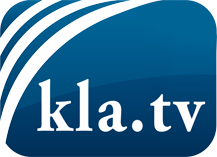 was die Medien nicht verschweigen sollten ...wenig Gehörtes vom Volk, für das Volk ...tägliche News ab 19:45 Uhr auf www.kla.tvDranbleiben lohnt sich!Kostenloses Abonnement mit wöchentlichen News per E-Mail erhalten Sie unter: www.kla.tv/aboSicherheitshinweis:Gegenstimmen werden leider immer weiter zensiert und unterdrückt. Solange wir nicht gemäß den Interessen und Ideologien der Systempresse berichten, müssen wir jederzeit damit rechnen, dass Vorwände gesucht werden, um Kla.TV zu sperren oder zu schaden.Vernetzen Sie sich darum heute noch internetunabhängig!
Klicken Sie hier: www.kla.tv/vernetzungLizenz:    Creative Commons-Lizenz mit Namensnennung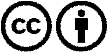 Verbreitung und Wiederaufbereitung ist mit Namensnennung erwünscht! Das Material darf jedoch nicht aus dem Kontext gerissen präsentiert werden. Mit öffentlichen Geldern (GEZ, Serafe, GIS, ...) finanzierte Institutionen ist die Verwendung ohne Rückfrage untersagt. Verstöße können strafrechtlich verfolgt werden.